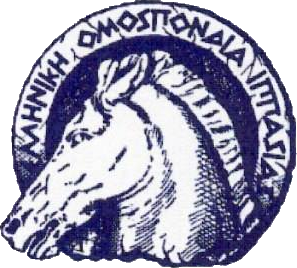 ΥΓΕΙΟΝΟΜΙΚΟ ΠΡΩΤΟΚΟΛΛΟΑΓΩΝΩΝ ΙΠΠΑΣΙΑΣ - ΙΠΠΙΚΗ ΔΕΞΙΟΤΕΧΝΙΑΜΕ ΑΥΞΗΜΕΝΑ ΜΕΤΡΑ ΓΙΑ ΤΗΝ ΑΠΟΤΡΟΠΗ ΕΞΑΠΛΩΣΗΣ ΤΟΥ COVID-19Το παρόν Πρωτόκολλο εκδόθηκε από την Ελληνική Ομοσπονδία Ιππασίας (ΕΟΙ), επικαιροποιήθηκε στις 12/01/2021 και αφορά στην Διοργάνωση Αγώνων με αυξημένα μέτρα χωρίς είσοδο και χώρο θεατών στο άθλημα της Ιππικής Δεξιοτεχνίας καθ’ όλη την περίοδο που ισχύουν τα μέτρα και οι περιορισμοί που έχουν τεθεί από την Πολιτεία για την αποτροπή εξάπλωσης του Covid-19. Λόγω της φύσεως και των απαιτήσεων των ιππικών αθλημάτων, οι ιππικές εγκαταστάσεις και χώροι όπου διεξάγονται αγώνες ιππασίας και στις οποίες θα εφαρμόζεται το παρόν Υγειονομικό Πρωτόκολλο, που έχει εγκριθεί από την ΓΓΑ, είναι υπαίθριοι, μεγάλων διαστάσεων και εκτός αστικού ιστού, επιτρέπουν δε με ασφάλεια τη διατήρηση αποστάσεων μεταξύ των παραβρισκόμενων ατόμων και την αποφυγή επαφής μεταξύ τους για την αποφυγή μετάδοσης του κορωνοϊού.  ΟΡΓΑΝΩΣΗ ΑΓΩΝΩΝΣτην Ειδική Προκήρυξη των αγώνων ιππικής δεξιοτεχνίας θα ορίζεται προκαθορισμένη ώρα έναρξης και λήξης των αγωνισμάτων για την αποφυγή συνωστισμού και επαφής με όσους έχουν ολοκληρώσει την ιππική τους δραστηριότητα, όπως για κάθε αγώνισμα προβλέπεται πάντοτε (υπάρχει ωρολόγιο πρόγραμμα σε κάθε κατηγορία).ΠΡΟΣΒΑΣΗ / ΕΙΣΟΔΟΣ ΣΤΙΣ ΙΠΠΙΚΕΣ ΕΓΚΑΤΑΣΤΑΣΕΙΣ2.1 Όλοι οι εισερχόμενοι στην αθλητική εγκατάσταση, οφείλουν να παρουσιάζουν αρνητικό τεστ αντιγόνου για ανίχνευση της νόσου COVID-19. Η εξέταση θα πρέπει να έχει διενεργηθεί 24 έως 48 ώρες, πριν από την έναρξη του αγώνα. Μόνο σε όσους επιδεικνύουν αρνητικά αποτελέσματα θα επιτρέπεται η είσοδος στην αθλητική εγκατάσταση. 2.2 Οι αγώνες πραγματοποιούνται χωρίς θεατές. Πρόσβαση στις ιππικές εγκαταστάσεις που διοργανώνονται αγώνες έχουν οι εργαζόμενοι σε αυτές, οι αθλητές και ιδιοκτήτες αλόγων, οι προπονητές αλόγων, ιππίατροι, πεταλωτές και λοιπά στελέχη που είναι απαραίτητα για την πραγματοποίηση των αγώνων (Κριτές, Επόπτες, Γραμματεία, Χρονομέτρης, Ομάδα Στίβου, Υπεύθυνος Αποτελεσμάτων, Ιατρός κλπ), καθώς και ένας (1) συνοδός ανά άτομο, σε περίπτωση που αυτό το άτομο δεν μπορεί να μεταβεί μόνο του στην ιππική εγκατάσταση.2.3 Στην ιππική εγκατάσταση υπάρχει ένα (1) ελεγχόμενο σημείο εισόδου-εξόδου, όπου θα διατίθεται υγρό αντισηπτικό διάλυμα για καθαρισμό χεριών των εισερχομένων πριν την είσοδό τους και θα ελέγχεται η ιδιότητα τους, που απαιτεί την παρουσία τους στην εγκατάσταση. Ο έλεγχος των αθλητών και ενός (1) συνοδού τους γίνεται σύμφωνα με τη λίστα συμμετοχών της παραγράφου 3.8. 2.4 Κατά την είσοδο στην αθλητική εγκατάσταση θα γίνεται καταγραφή στον κατάλογο εισερχομένων – εξερχομένων που υπάρχει στην ιστοσελίδα της ΓΓΑ https://gga.gov.gr/images/log_sheet_v8.pdf.  Η θερμομέτρηση με τηλε-θερμόμετρο είναι υποχρεωτική για όλους τους εισερχομένους στην εγκατάσταση κατά την είσοδό τους στην αθλητική εγκατάσταση και θα απαγορεύεται η είσοδος σε όσους έχουν θερμοκρασία άνω των 37C. Ο εισερχόμενος θα υπογράφει στον κατάλογο δηλώνοντας έτσι υπεύθυνα ότι τη συγκεκριμένη ημέρα δεν έχει κανένα από τα συμπτώματα του ιού. Ο κατάλογος θα αρχειοθετείται, καθημερινά, με μέριμνα του υπευθύνου της αθλητικής εγκατάστασης και θα φυλάσσεται για 14 ημέρες, προκειμένου να διευκολυνθεί πιθανή αναγκαία ιχνηλάτηση. 2.5 Οι συνοδοί των αθλητών, στις ελάχιστες περιπτώσεις που οι αθλητές δεν μπορούν να μεταβούν στην εγκατάσταση μόνοι τους, καταγράφονται κανονικά στον Κατάλογο Εισερχομένων Εξερχομένων και θα προβλέπεται συγκεκριμένος χώρος που θα περιμένουν να τελειώσουν οι αγώνες με τις απαραίτητες αποστάσεις και αποφυγή συγχρωτισμού. 2.6 Σε περίπτωση που οποιοδήποτε άτομο αναφέρει συμπτώματα πυρετού, βήχα, δύσπνοιας, μυαλγίας, διάρροιας, πονόλαιμου, ανοσμίας ή υπέρμετρης κόπωσης, δε θα του επιτρέπεται η είσοδος στην αθλητική εγκατάσταση και θα του δίνονται συστάσεις επικοινωνίας με τον Ιατρό Αγώνων του ή με τον ΕΟΔΥ εφόσον αφορά άλλο προσωπικό.2.7 Η χρήση μάσκας είναι υποχρεωτική σε όλους τους χώρους της εγκατάστασης και καθόλη τη διάρκεια της παραμονής τους για όλα τα πρόσωπα εντός της εγκατάστασης, εκτός από τους αθλητές την ώρα της άσκησης. ΠΑΡΟΥΣΙΑ/ΠΑΡΑΜΟΝΗ ΣΤΙΣ ΙΠΠΙΚΕΣ ΕΓΚΑΤΑΣΤΑΣΕΙΣ3.1. Στις εγκαταστάσεις επιτρέπεται η ταυτόχρονη παρουσία αριθμού ατόμων που αναφέρονται στην παράγραφο 2, που θα εξασφαλίζει ελάχιστη πυκνότητα 1 άτομο ανά 30τ.μ. στους κοινόχρηστους ανοικτούς χώρους και 1 ζεύγος ιππέα/ίππου ανά 50τ.μ. μέτρα στους αγωνιστικούς χώρους και στους χώρους προθέρμανσης, ώστε να αποφεύγεται ο συνωστισμός. 3.2 Προθέρμανση: Στους στίβους προθέρμανσης επιτρέπεται η πρόσβαση μόνο σε έφιππους αθλητές και στον προπονητή του κάθε αθλητή, με μέγιστο αριθμό αθλητών στην προθέρμανση 8 ανά στίβο, τηρώντας τους όρους και αποστάσεις της παραγράφου 3.1. Ο έλεγχος θα γίνεται από επόπτη, ορισμένο ειδικά από την Αγωνόδικο Επιτροπή.3.2 Προετοιμασία αλόγων: Τα άλογα θα πρέπει να σελώνονται στο parking φορτηγών ή στις δέστρες ή εντός των σταβλικών εγκαταστάσεων και οι σταβλίτες είναι υπεύθυνοι για την τήρηση των μεταξύ τους αποστάσεων και των αποστάσεων που ορίζονται στην παράγραφο 3.1. Σε περίπτωση ενσταβλισμού των αλόγων στην εγκατάσταση, η προετοιμασία τους θα πρέπει να γίνεται στον ατομικό τους στάβλο. 3.3 Επιτροπή/Γραμματεία: Στο χώρο της Επιτροπής επιτρέπεται η παρουσία 2 ατόμων το μέγιστο. Αναλυτικά: Υπεύθυνος Αποτελεσμάτων - Γραμματεία. Δεν επιτρέπεται η παραμονή στο χώρο της Επιτροπής σε άλλα στελέχη του αγώνα. Για τους κριτές της ΙΔ θα υπάρχει μέριμνα για φιλοξενία με τραπέζια στην κερκίδα ή σε παραπλήσιο ξεχωριστό χώρο από την επιτροπή. Εκεί θα παραλαμβάνουν και τα αποτελέσματα του αγώνα. Είναι υποχρεωτική η χρήση μη ιατρικής μάσκας στον χώρο της Επιτροπής. Στην Επιτροπή/Γραμματεία επιτρέπεται η είσοδος ενός ατόμου τη φορά, με υποχρεωτική μη ιατρική μάσκα, ενώ όσοι αναμένουν θα πρέπει να τηρούν μεταξύ τους απόσταση 2μ. εκτός της Επιτροπής, ει δυνατόν.Κάθε σωματείο που οι αθλητές του λαμβάνουν μέρος στον αγώνα θα πρέπει να ορίσει Αρχηγό Ομάδας ή Εντεταλμένο από αυτόν πρόσωπο για την επιβεβαίωση και την πληρωμή των συμμετοχών στη Γραμματεία.  Συστήνεται ο Αρχηγός Ομάδος/Εντεταλμένος να επιβεβαιώνει τις συμμετοχές όλων των αθλητών του Σωματείου για ολόκληρη την αγωνιστική ημέρα, ώστε να αποφεύγεται ο συνωστισμός και η αναμονή.  Διευκρινίζεται ότι το Εντεταλμένο Πρόσωπο δεν αντικαθιστά τον Αρχηγό Ομάδας. Η μόνη του υποχρέωση είναι οι συναλλαγές με τη Γραμματεία του Αγώνα. 3.4 Δήλωση συμμετοχών στους αγώνες: Η δήλωση συμμετοχών στους αγώνες θα γίνεται μόνο ηλεκτρονικά. Δεν θα γίνονται δεκτές συμμετοχές της τελευταίας στιγμής στους αγώνες. Οι λίστες έναρξης θα χρησιμοποιούνται για τον έλεγχο εισόδου στην ιππική εγκατάσταση από τον Εποπτη. 3.5 Συλλέκτες φύλλων κρίσης: Οι συλλέκτες των φύλλων κρίσης θα παραλαμβάνουν τα φύλλα του αγώνα από τους κριτές φορώντας μη ιατρική μάσκα και γάντια και θα τα εναποθέτουν σε συγκεκριμένο σημείο στο χώρο της επιτροπής/γραμματείας. 3.6 Κριτές/Γραμματείς: Λόγω της φύσης του ιππικού αθλήματος, ο κάθε κριτής θέσης βρίσκεται σε μεγάλη απόσταση από τους άλλους Κριτές. Οι Κριτές μαζί με τους γραμματείς τους θα κάθονται σε τραπέζια ή στα «σπιτάκια» των κριτών, θα φορούν μη ιατρική μάσκα και θα έχουν απόσταση ασφαλείας μεταξύ τους. Οι γραμματείς θα φορούν μη ιατρική μάσκα και θα απολυμαίνουν συχνά τα χέρια τους.3.7 Οι αθλητές που διαθέτουν Δελτίο αθλητικής ιδιότητας υπάρχει ισχυρή σύσταση της Γ.Γ.Α να ανανεώσουν την Κάρτα υγείας ακόμη και αν είναι σε ισχύ (προκειμένου να υποβληθούν σε εξετάσεις). 3.8  Εάν στους αγώνες συμμετέχουν και αποστολές από το εξωτερικό, θα πρέπει να ακολουθούνται οι Οδηγίες Υγειονομικής Επιστημονικής Επιτροπής ΓΓΑ για μετάβαση αθλητών και ομάδων από το εξωτερικό (από 10/08/2020).5. ΧΡΗΣΗ ΧΩΡΩΝ ΣΤΙΣ ΙΠΠΙΚΕΣ ΕΓΚΑΤΑΣΤΑΣΕΙΣ Οι αθλητές θα προσέρχονται με την απαραίτητη αθλητική ενδυμασία, δεδομένου ότι δεν θα λειτουργούν αποδυτήρια.Τα γραφεία και οι χώροι εξυπηρέτησης της εγκατάστασης χρησιμοποιούνται αποκλειστικά από τους υπεύθυνους αυτής, και απαγορεύεται η είσοδος επισκεπτών/αθλητών σε αυτούς. Το κυλικείο και η λειτουργία του διέπεται από τους τρέχοντες κανόνες που έχει ορίσει η Πολιτεία.Χρήση των τουαλετών επιτρέπεται για ένα άτομο τη φορά και ελέγχεται από άτομο ειδικά ορισμένο για την καθαριότητα και πρόσβαση στις τουαλέτες. Στις τουαλέτες διατίθενται συνεχώς υγρό σαπούνι (αντισηψίας ει δυνατόν), πετσέτες χειρός μιας χρήσης, (οι οποίες θα απορρίπτονται σε ποδοκίνητους κάδους πλησίον των νιπτήρων), καθώς και  αντισηπτικό υγρό για τα εισερχόμενα πρόσωπα. Ο καθαρισμός/απολύμανση των τουαλετών να γίνεται σύμφωνα με τις οδηγίες του ΕΟΔΥ για καθαρισμό-απολύμανση μη υγειονομικών χώρων.6.  ΔΙΑΧΕΙΡΙΣΗ ΚΡΟΥΣΜΑΤΟΣ COVID-196.1 	Σε περίπτωση υποψίας ή ασθένειας οποιουδήποτε εμπλεκομένου, ενημερώνεται άμεσα ο Ιατρός του Αγώνα και ακολουθείται η εν ισχύ Οδηγία του ΕΟΔΥ https://eody.gov.gr/neos-koronoios-covid-19-odigies-gia-frontida-ypoptoy-kroysmatos-sto-spiti/. 6.2 	Ακόμη, θα ακολουθούνται οι Οδηγίες της Γ.Γ.Α για διαχείριση κρούσματος στον αθλητισμό.https://gga.gov.gr/images/Positive_Case_Management_in_Sport_v4.pdf7.  ΓΕΝΙΚΕΣ ΟΔΗΓΙΕΣ και ΠΗΓΕΣ ΠΛΗΡΟΦΟΡΗΣΗΣ για COVID-19Όλοι οι εμπλεκόμενοι θα πρέπει:7.1 	Να επιδεικνύουν την απαραίτητη ατομικήευθύνη, προστατεύοντας τον εαυτό τους και τον συνάνθρωπό τους από τη σοβαρή απειλή της λοίμωξης COVID-19.7.2	Να εφαρμόζουν το παρόν Πρωτόκολλο και τις συστάσεις προστασίας του Εθνικού Οργανισμού Δημόσιας Υγείας (ΕΟΔΥ - https://eody.gov.gr/neos-koronaios-covid-19/, 7.3	Να τηρούν τα μέτρα πρόληψης και καλές πρακτικές προστασίας από τον COVID-19, συμπεριλαμβανομένων των οδηγιών :α.	για χρήση μη ιατρικής μάσκας  β.	για τήρηση των αποστάσεων ασφαλείας, τουλάχιστον δύο (2) μέτρα, γ.	για συχνή υγιεινή των χεριών είτε με νερό και σαπούνι, είτε με αντισηπτικό διάλυμα.Πληροφορίες αναφορικά με τον κορωνοϊό μπορείτε να βρείτε στην ιστοσελίδα του ΕΟΔΥ εδώ https://eody.gov.gr/neos-koronaios-covid-19/Υπουργείο Υγείας «Οδηγίες προστασίας από αναπνευστική λοίμωξη από το νέο κοροναϊό»https://www.moh.gov.gr/articles/health/dieythynsh-dhmosias-ygieinhs/metadotika-kai-mh-metadotika-noshmata/c388-egkyklioi/6652-odhgies-prostasias-apo-anapneystikh-loimwksh-apo-to-neo-koronaioΕγκύκλιοι Υπουργείου Υγείας https://www.moh.gov.gr/articles/health/dieythynsh-dhmosias-ygieinhs/metadotika-kai-mh-metadotika-noshmata/c388-egkyklioiΑθλητισμός &Covid 19 https://gga.gov.gr/component/content/article/278-covid/2981-covid19-sportsΓραμμή 24ωρης λειτουργίας του ΕΟΔΥ για πληροφορίες 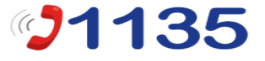 